Информационный бюллетень«Вестник Петровского сельского поселения»УтвержденРешением № 2 6 сессии 2 созываСовета Петровского сельскогопоселения от 11.03.2010г.ВЫПУСК №4от 11 марта 2022 г.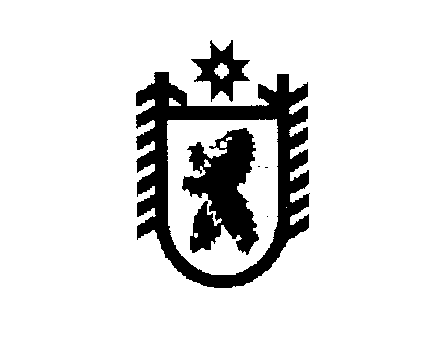 Республика КарелияКондопожский муниципальный районАдминистрация Петровского сельского поселенияПОСТАНОВЛЕНИЕ11 марта 2022 года	№ 5 В соответствии с Федеральным законом от 06.10.2003 №131-ФЗ «Об общих принципах организации местного самоуправления в Российской Федерации», Постановлением Главного государственного санитарного врача РФ от 28.01.2021 №4, в целях организации нормотворческой деятельности муниципального образования «Петровское сельское поселение» Кондопожского муниципального района Республики Карелия, администрация Петровского сельского поселения ПОСТАНОВЛЯЕТ:     1. Внести изменения План нормотворческой деятельности муниципального образования «Петровское сельское поселение» Кондопожского муниципального района Республики Карелия на 2 полугодие 2022 года.     2. Настоящее Постановление опубликовать в официальном периодическом печатном издании Петровского сельского поселения «Вестник».Глава Петровского сельского поселения                                        Л. Н. Дорофеева                                                                                    Утвержден                                                                                    Постановлением администрации                                                                                        Петровского сельского поселения                от 11 марта 2022 г.  №5ПЛАНнормотворческой деятельности муниципального образования «Петровское сельское поселение» на 1 полугодие 2022 годаРЕСПУБЛИКА КАРЕЛИЯКОНДОПОЖСКИЙ МУНИЦИПАЛЬНЫЙ РАЙОНСОВЕТ ПЕТРОВСКОГО СЕЛЬСКОГО ПОСЕЛЕНИЯРЕШЕНИЕ № 152  сессия 1 созыва                                               11 марта 2022 гО внесении изменений в Положение об организации учета муниципального имущества и порядке ведения реестра муниципального имущества Петровского сельского поселения Кондопожского муниципального района, утвержденное Решением Совета Петровского сельского поселения от 02.03.2020 г. № 1В целях приведения Положения об организации учета муниципального имущества и порядке ведения реестра муниципального имущества Петровского сельского поселения Кондопожского муниципального района, утвержденное Решением Совета Петровского сельского поселения от 02.03.2020 г. № 1 в соответствие с требованиями действующего законодательства, Совет Петровского сельского поселения РЕШИЛ:1. Внести в Положение об организации учета муниципального имущества и порядке ведения реестра муниципального имущества Петровского сельского поселения Кондопожского муниципального района, утвержденное Решением Совета Петровского сельского поселения от 02.03.2020 г. № 1 (далее – Положение) следующие изменения:1.1. пункт 1.4 раздела 1 Положения изложить в новой редакции:«1.4 Объектами учета в реестрах являются:- находящееся в муниципальной собственности недвижимое имущество (здание, строение, сооружение или объект незавершенного строительства, земельный участок, жилое, нежилое помещение или иной прочно связанный с землей объект, перемещение которого без соразмерного ущерба его назначению невозможно, либо иное имущество, отнесенное законом к недвижимости);- находящееся в муниципальной собственности движимое имущество, акции, доли (вклады) в уставном (складочном) капитале хозяйственного общества или товарищества либо иное имущество, не относящееся к недвижимым и движимым вещам, стоимость которого превышает размер, установленный решениями представительных органов соответствующих муниципальных образований, а также особо ценное движимое имущество, закрепленное за автономными и бюджетными муниципальными учреждениями и определенное в соответствии с Федеральным законом от 3 ноября 2006 г. N 174-ФЗ "Об автономных учреждениях" (Собрание законодательства Российской Федерации, 2006, N 45, ст. 4626; 2007, N 31, ст. 4012; N 43, ст. 5084; 2010, N 19, ст. 2291; 2011, N 25, ст. 3535; N 30, ст. 4587), Федеральным законом от 12 января 1996 г. N 7-ФЗ "О некоммерческих организациях" - муниципальные унитарные предприятия, муниципальные учреждения, хозяйственные общества, товарищества, акции, доли (вклады) в уставном (складочном) капитале которых принадлежат муниципальным образованиям, иные юридические лица, учредителем (участником) которых является муниципальное образование.».1.2. Пункт 2.1.1. (Раздел 1) Положения изложить в новой редакции:«2.1.1. Недвижимое имущество (Раздел 1).Указанный раздел содержит информацию об объектах недвижимого имущества, на которые зарегистрировано право муниципальной собственности в установленном действующим законодательством порядке (здание, строение, сооружение или объект незавершенного строительства, земельный участок, жилое, нежилое помещение или иной прочно связанный с землей объект, перемещение которого без соразмерного ущерба его назначению невозможно, либо иное имущество, отнесенное законом к недвижимости):- наименование недвижимого имущества;- адрес (местоположение) недвижимого имущества;- кадастровый номер муниципального недвижимого имущества;- площадь, протяженность и (или) иные параметры, характеризующие физические свойства недвижимого имущества;- сведения о балансовой стоимости недвижимого имущества и начисленной амортизации (износе);- сведения о кадастровой стоимости недвижимого имущества;- даты возникновения и прекращения права муниципальной собственности на недвижимое имущество;- реквизиты документов - оснований возникновения (прекращения) права муниципальной собственности на недвижимое имущество;- сведения о правообладателе муниципального недвижимого имущества;- сведения об установленных в отношении муниципального недвижимого имущества ограничениях (обременениях) с указанием основания и даты их возникновения и прекращения.».1.3. Пункт 2.1.2. Движимое имущество (Раздел 2) Положения изложить в новой редакции:«2.1.2. Движимое имущество (Раздел 2).Указанный раздел содержит информацию о муниципальном движимом и ином имуществе, не относящемся к недвижимым и движимым вещам, в том числе:- наименование движимого имущества;- сведения о балансовой стоимости движимого имущества и начисленной амортизации (износе);- даты возникновения и прекращения права муниципальной собственности на движимое имущество;- реквизиты документов - оснований возникновения (прекращения) права муниципальной собственности на движимое имущество;- сведения о правообладателе муниципального движимого имущества;- сведения об установленных в отношении муниципального движимого имущества ограничениях (обременениях) с указанием основания и даты их возникновения и прекращения.В отношении иного имущества, не относящегося к недвижимым и движимым вещам, в раздел 2 реестра также включаются сведения о:- виде и наименовании объекта имущественного права;- реквизитах нормативного правового акта, договора или иного документа, на основании которого возникло право на указанное имущество, согласно выписке из соответствующего реестра (Государственный реестр изобретений Российской Федерации, Государственный реестр полезных моделей Российской Федерации, Государственный реестр товарных знаков и знаков обслуживания Российской Федерации и др.) или иному документу, подтверждающему указанные реквизиты, включая наименование документа, его серию и номер, дату выдачи и наименование государственного органа (организации), выдавшего документ.В отношении акций акционерных обществ в раздел 2 реестра также включаются сведения о:- наименовании акционерного общества-эмитента, его основном государственном регистрационном номере;- количестве акций, выпущенных акционерным обществом (с указанием количества привилегированных акций), и размере доли в уставном капитале, принадлежащей муниципальному образованию, в процентах;- номинальной стоимости акций.В отношении долей (вкладов) в уставных (складочных) капиталах хозяйственных обществ и товариществ в раздел 2 реестра также включаются сведения о:- наименовании хозяйственного общества, товарищества, его основном государственном регистрационном номере;- размере уставного (складочного) капитала хозяйственного общества, товарищества и доли муниципального образования в уставном (складочном) капитале в процентах.»1.4. Приложения 1, 2, 3, 4, 5, 6, 7, 8, 9, 10 изложить в новой редакции.2. Настоящее Решение опубликовать в «Вестнике Петровского сельского поселения».3. Настоящее решение вступает в силу со дня его официального опубликования. Председатель Совета Петровского сельского поселения						            О.Ф. ВершининаГлава Петровского сельского поселения 					    Л.Н. ДорофееваПриложение 1к Положению о ведении реестраобъектов муниципальной собственностиПетровского сельского поселенияКондопожского муниципального районаРеспублики КарелияФОРМЫреестра муниципального имущества Петровского сельского поселенияРаздел 1. Карта учета 1недвижимое имущество (здание, строение, сооружение или объект незавершенного строительства, земельный участок, жилое, нежилое помещение или иной прочно связанный с землей объект, перемещение которого без соразмерного ущерба его назначению невозможно, либо иное имущество, отнесенное законом к недвижимости)Руководитель правообладателя	  			подпись		Ф.И.ОДатаСпециалист поселения	               			подпись		Ф.И.О.датаРаздел 2. Карта учета 2движимое имущество, акции, доли (вклады) в уставном (складочном) капитале хозяйственного общества или товарищества либо иное не относящееся к недвижимости имущество, стоимость которого превышает размер, установленный решениями представительных органов соответствующих муниципальных образований, а также особо ценное движимое имущество, закрепленное за автономными и бюджетными муниципальными учреждениями и определенное в соответствии с ФЗ от 03.11.2006 г. № 174-ФЗ, ФЗ от 12.01.1996 № 7-ФЗРуководитель правообладателя	           подпись	Ф.И.О ДатаСпециалист поселения	подпись	Ф.И.О. ДатаРаздел 3. Карта учета 3муниципальное унитарное предприятие, муниципальное учреждение (муниципальное казенное, муниципальное бюджетное или муниципальное автономное учреждение), хозяйственное общество, товарищество, акции, доли (вклады) в уставном (складочном) капитале которых принадлежат муниципальному образованию Петровское  сельское поселение, иных юридических лицах, в которых муниципальное образование Петровское сельское поселение является учредителем (участником)Руководитель правообладателя				подпись		Ф.И.ОДатаСпециалист поселения					подпись		Ф.И.О.ДатаПриложение 2к Положению о ведении реестраобъектов муниципальной собственностиПетровского сельского поселенияКондопожского муниципального районаРеспублики КарелияФорма карты сведений о приобретенном правообладателем движимом имуществе, являющемся объектом учетаКАРТАсведений о приобретенном правообладателем движимом имуществе,  являющемся объектом учетаПравообладатель объекта учета реестра _______________________________________                                                                               (полное официальное наименование)           На 00.00.0000Руководитель организации     _____________________________________________                                                                         (подпись)                                                    (Ф.И.О.) Главный бухгалтер     ____________________________________________________                                                               М.П.    (подпись)                                                  (Ф.И.О.)Приложение 3к Положению о ведении реестраобъектов муниципальной собственностиПетровского сельского поселенияКондопожского муниципального районаРеспублики КарелияФорма карты сведений об изменении характеристик движимого имущества, являющегося объектом учетаКАРТАсведений об изменении характеристик движимого имущества, являющегося объектом учетаПравообладатель объекта учета реестра _______________________________________                                                                                                   (полное официальное наименование)На 00.00.0000Руководитель организации     _____________________________________________                                                                                 (подпись)                                                    (Ф.И.О.)Главный бухгалтер     ____________________________________________________                                                                         М.П.    (подпись)                                                  (Ф.И.О.)Приложение № 4 к Положению о ведении реестраобъектов муниципальной собственностиПетровского сельского поселенияКондопожского муниципального районаРеспублики КарелияФорма карты сведений об акциях, долях (вкладах) в уставных (складочных) капиталах хозяйственных обществ и товариществКАРТАсведений об акциях, долях (вкладах) в уставных (складочных) капиталах хозяйственных обществ и товариществПравообладатель объекта учета реестра _______________________________________                                                                                                (полное официальное наименование)На 00.00.0000Руководитель организации     _____________________________________________                                                                             (подпись)                                                    (Ф.И.О.)Главный бухгалтер     ____________________________________________________                                                                  М.П.    (подпись)                                                  (Ф.И.О.)Приложение № 5 к Положению о ведении реестраобъектов муниципальной собственностиПетровского сельского поселенияКондопожского муниципального районаРеспублики КарелияФорма карты сведений о выбытии движимого имущества,являющегося объектом учета, с баланса правообладателяКАРТАсведений о выбытии движимого имущества, являющегося объектом учета, с баланса правообладателяПравообладатель объекта учета реестра _______________________________________(полное официальное наименование)На 00.00.0000Руководитель организации     _____________________________________________                                                                             (подпись)                                                    (Ф.И.О.)Главный бухгалтер     ____________________________________________________                                                                 М.П.    (подпись)                                                  (Ф.И.О.)Приложение  6 к Положению о ведении реестраобъектов муниципальной собственностиПетровского сельского поселенияКондопожского муниципального районаРеспублики КарелияФорма карты сведений о правообладателе объекта учета КАРТАсведений о правообладателе объекта учета Руководитель организации     _____________________________________________                                                                             (подпись)                                                    (Ф.И.О.)Главный бухгалтер     ____________________________________________________М.П.    (подпись)       (Ф.И.О.)Приложение № 7к Положению о ведении реестраобъектов муниципальной собственностиПетровского сельского поселенияКондопожского муниципального районаРеспублики КарелияЗАЯВЛЕНИЕо внесении в реестр муниципального имущества объекта (ов) учета,  или(о внесении изменения сведений об объекте (ах) учета в реестр муниципального имущества), или (об исключении из реестра муниципального имущества объекта (ов) учета)Прошу включить в реестр муниципального имущества муниципального образования _________________________________________________________________________________ недвижимое (движимое) имущество, право оперативного управления (хозяйственного ведения) на которое возникло на основании, или прошу внести изменения в сведения об объекте (ах) учета в реестр муниципального имущества муниципального образования _________________________________________________________________, на основании или прошу исключить из реестра муниципального имущества муниципального образования _______________________________________________________________ объект (ы) учета находящиеся на праве оперативного управления (хозяйственного ведения) на основании(муниципальный контракт,  договор купли-продажи, счет-фактура, накладная, акты на списание, заключения и т.д.,)Копии правоустанавливающих документов и сведений об имуществе по установленным формам прилагаются.Руководитель организации _________________   __________________                                                                    (подпись)                            (Ф.И.О.)                                                                          М.П.«_____»____________ 20__ г.                                       Приложение 8 к Положению о ведении реестраобъектов муниципальной собственностиПетровского сельского поселенияКондопожского муниципального районаРеспублики КарелияКарта учета муниципального имущества имеющегося у юридического лица по состоянию на 01 января 20___ годаСОСТАВ ОБЪЕКТА УЧЕТАРуководитель ___________ _________________________ ________г.           м.п.            (подпись)                                 (Ф.И.О.)Главный бухгалтер ___________ _________________________ ________г.                                               (подпись)                       (Ф.И.О.)Исполнитель ___________ _________________________ ________г.                                   (подпись)                         (Ф.И.О.)Приложение 9 к Положению о ведении реестраобъектов муниципальной собственностиПетровского сельского поселенияКондопожского муниципального районаРеспублики КарелияПЕРЕЧЕНЬПОСТУПИВШИХ И ВЫБЫВШИХ ОСНОВНЫХ СРЕДСТВЗА ________ ГОД_______________________________________(наименование правообладателя)Руководитель ___________ _________________________ ________г.м. п.                           (подпись)               (Ф.И.О.)Главный бухгалтер ___________ _________________________ ________г.                                       (подпись)                    (Ф.И.О.)Исполнитель ___________ _________________________ ________г.                              (подпись)                       (Ф.И.О.)Приложение № 10к Положению о ведении реестраобъектов муниципальной собственностиПетровского сельского поселенияКондопожского муниципального районаРеспублики КарелияЖурналучета документов, поступивших для учета муниципального имущества в реестре муниципального имущества О внесении изменений в план нормотворческой деятельности муниципального образования «Петровское сельское поселение» Кондопожского муниципального района Республики Карелия на 1 полугодие 2022 года№ п/пНаименование нормативных правовых актов, планируемых к принятиюСрок разработкиИсполнитель1Приведение муниципальных нормативных правовых актов в соответствие с действующим законодательством, в том числе по протестам, представлениям прокуратуры Кондопожского районав течение 1 полугодияАдминистрация, Совет Петровского сельского поселения2Об утверждении Плана мероприятий по обеспечению первичных мер пожарной безопасности1 кварталАдминистрация Петровского сельского поселения3О повышении пожарной безопасности на территории Петровского сельского поселения в 2022 году1 кварталАдминистрация Петровского сельского поселения4О внесении изменений в муниципальные программы Петровского сельского поселенияв течение 1 полугодия по необходимостиАдминистрация Петровского сельского поселения5О внесении изменений  в Решение Совета Петровского сельского поселения «О бюджете Петровского сельского поселения на 2021 год и на плановый период 2022 и 2023 годов»в течение 1 полугодия по необходимостиСовет Петровского сельского поселения6Утверждение отчета об исполнении бюджета Петровского сельского поселения за 2021 год2 квартал Администрация Петровского сельского поселения7Об аннулировании и  присвоении адресов объектам недвижимостив течение 1 полугодия по необходимостиАдминистрация Петровского сельского поселения8Разработка и принятие муниципальных нормативных правовых актов, необходимых для реализации полномочий органов местного самоуправления, определенных в Постановлении Правительства Российской Федерации №1610 и Постановлении Правительства Российской Федерации №538, по предложению прокуратуры Кондопожского района от 23.12.2021г. за №22-04-20212 кварталСовет Петровского сельского поселенияАдминистрация Петровского сельского поселения9Разработка программы по профилактике инфекций, передающихся иксодовыми клещами.2 кварталАдминистрация Петровского сельского поселения№ п/пНаименование показателяПоказатель1Реестровый номер1.1Дата присвоения реестрового номера2наименование недвижимого имущества3адрес (местоположение) недвижимого имущества4кадастровый номер муниципального недвижимого имущества5площадь, протяженность и (или) иные параметры, характеризующие физические свойства недвижимого имущества6сведения о балансовой стоимости недвижимого имущества;7сведения о начисленной амортизации (износе);8сведения о кадастровой стоимости недвижимого имущества;9реквизиты документов - оснований возникновения права муниципальной собственности на недвижимое имущество9.1дата документов10сведения о правообладателе муниципального недвижимого имущества10.1сведения об установленных в отношении муниципального недвижимого имущества ограничениях (обременениях) 11сведения об основании возникновения ограничений (обременений)12дата13сведения об основании и дате прекращения ограничений (обременений)13.1дата№ п/пНаименование показателяПоказатель1Реестровый номер1.1Дата присвоения реестрового номера2наименование движимого имущества3сведения о балансовой стоимости движимого имущества4сведения о начисленной амортизации (износе)5реквизиты документов - оснований возникновения права муниципальной собственности на движимое имущество5.1 дата документов6вид и наименовании объекта иного имущественного права6.1реквизиты нормативного правового акта, договора или иного документа, на основании которого возникло право на указанное имущество, согласно выписке из соответствующего реестра7сведения о правообладателе муниципального движимого имущества8сведения об установленных в отношении муниципального движимого имущества ограничениях (обременениях) 9сведения об основании возникновения ограничений (обременений)9.1дата10сведения об основании и дате прекращения ограничений (обременений)10.1дата11наименование акционерного общества-эмитента11.1основной государственный регистрационный номер акционерного общества-эмитента11.2сведения о количестве акций, выпущенных акционерным обществом (с указанием количества привилегированных акций), 11.2.1сведения о количестве привилегированных акций11.3доля муниципального образования в уставном капитале, в процентах11.4номинальная стоимость акций12наименование хозяйственного общества, товарищества12.2основной государственный регистрационный номер хозяйственного общества, товарищества12.3размер уставного (складочного) капитала хозяйственного общества, товарищества 12.3.1доля муниципального образования в уставном (складочном) капитале, в процентах№ п/пНаименование показателяПоказатель1Реестровый номер1.1Дата присвоения реестрового номера2полное наименование юридического лица2.1организационно-правовая форма (ОКОПФ)3адрес (местонахождение)4основной государственный регистрационный номер государственной регистрации4.1дата5реквизиты документа - основания создания юридического лица (участия муниципального образования в создании (уставном капитале) юридического лица6идентификационный номер налогоплательщика (ИНН)7размер уставного фонда (для муниципальных унитарных предприятий)8размер доли, принадлежащей муниципальному образованию в уставном (складочном) капитале, в процентах (для хозяйственных обществ и товариществ)9данные о балансовой стоимости основных средств (фондов) (для муниципальных учреждений и муниципальных унитарных предприятий)10данные об остаточной стоимости основных средств (фондов) (для муниципальных учреждений (муниципальных казенных, муниципальных бюджетных или муниципальных автономных учреждений) и муниципальных унитарных предприятий)11среднесписочная численность работников (для муниципальных учреждений (муниципальных казенных, муниципальных бюджетных или муниципальных автономных учреждений) и муниципальных унитарных предприятий)№ п/пНаименование объекта учетаИнвентарный номерКоличество объектов учета, шт.Дата возникновения права муниципальной собственности на имуществоРеквизиты документа, являющегося основанием для возникновения права муниципальной собственности на движимое имуществоБалансовая стоимость, руб.Начисленная амортизация, руб.Сведения об установленных ограничениях (обременениях)123456789№ п/пНаименование объекта учетаРеестровый номерИнвентарный номерКоличество объектов, шт.Дата изменения характеристик муниципального движимого имуществаРеквизиты документа об отнесении объекта к категории особо ценного движимого имуществаРеквизиты документа, подтверждающего изменения характеристик муниципального движимого имуществаБалансовая стоимость, руб.Начисленная амортизация, руб.Сведения об установленных ограничениях (обременениях)1234567891011КатегорияэмитентАдрес эмитентаДата государственной регистрацииРазмер уставного фондаДоля МУП в размере уставного капитала, %Количество объектов учета, шт.Сумма вложений, руб.Государственная регистрация, номер выпускаНаименование держателя реестра акционеров эмитентаВид вклада МУП1234567891011№ п/пНаименование объекта учетаРеестровый номерИнвентарный номерКоличество объектов учета, шт.Реквизиты документа, являющегося основанием для прекращения права муниципальной собственностиРеквизиты документа, являющегося основанием для прекращения права муниципальной собственностиРеквизиты документа, являющегося основанием для прекращения права муниципальной собственностиСведения об отнесении объекта к категории особо ценного движимого имущества (реквизиты документа об отнесении)Балансовая стоимость, руб.Начисленная амортизация (износ), руб.№ п/пНаименование объекта учетаРеестровый номерИнвентарный номерКоличество объектов учета, шт.виддатаномерСведения об отнесении объекта к категории особо ценного движимого имущества (реквизиты документа об отнесении)Балансовая стоимость, руб.Начисленная амортизация (износ), руб.1234567891011Наименование, организационно-правовая форма юридического лицаадресОсновной государственный регистрационный номерДата государственной регистрацииРеквизиты документа, являющегося основанием для создания юридического лицаРазмер уставного фонда (для муниципальных унитарных предприятий), руб.Балансовая стоимость недвижимого имущества, руб.Остаточная стоимость недвижимого имущества, руб.Балансовая стоимость движимого имущества, руб.Остаточная стоимость движимого имущества, руб.Среднесписочная численность работников (для муниципальных предприятий и муниципальных учреждений), чел.№ п/пНаименование данных об объекте Характеристики данныхПримечание12341.Реквизиты и основные данные ЮЛ1.1.Полное наименование юридического лица/сокращенное наименование юридического лица, ОКПО1.2.Местонахождение/почтовый адрес, ОКАТО1.3.Вышестоящий орган, ОКОГУ основного юридического лица1.4.Основной вид деятельности, ОКВЭД (ОКОНХ)1.5.Форма собственности, ОКФС1.6.Организационно-правовая форма, ОПФ1.7.ИНН1.8.Уставной капитал (для предприятий)1.9.Балансовая стоимость основных фондов/остаточная стоимость1.10.Стоимость чистых активов1.11.Среднесписочная численность персонала1.12.Площадь земельного участка/кадастровый (условный номер)1.13.Представители муниципального образования в АО2.Состав объекта учета2.1.Недвижимость (по перечню объектов недвижимости) балансовая стоимость/остаточнаяруб.2.2.Движимое имущество ВСЕГО, в том числе:Балансовая стоимость/остаточная (руб.)Прикладывается перечень имущества2.2.*Движимое имущество – особо ценное, балансовая стоимость/ остаточная стоимость (руб.)Прикладывается перечень имущества3.Акции, находящиеся в муниципальной собственности (% доли в уставном капитале)4.Обременение объекта учета4.1.Годовая арендная плата  в местный бюджет/ перечислено в местный бюджетруб.4.2.Иное5.Доходы от использования (кроме обременения) объекта учета5.1.Часть прибыли, перечисленной в бюджет района (города) в соответствии с Решением Совета депутатовруб.5.2.Дивиденды, перечисленные в бюджет районаруб.5.3.Иные доходы, перечисленные в бюджет районаруб.6.Перечень объектов недвижимости (здания, строения, сооружения, незавершенное строительство)Перечень объектов недвижимости (здания, строения, сооружения, незавершенное строительство)Перечень объектов недвижимости (здания, строения, сооружения, незавершенное строительство)Перечень объектов недвижимости (здания, строения, сооружения, незавершенное строительство)Перечень объектов недвижимости (здания, строения, сооружения, незавершенное строительство)Перечень объектов недвижимости (здания, строения, сооружения, незавершенное строительство)Перечень объектов недвижимости (здания, строения, сооружения, незавершенное строительство)Перечень объектов недвижимости (здания, строения, сооружения, незавершенное строительство)6.1.Наименование объекта недвижимостиДанные об объекте недвижимости по состоянию на 1 января 20__г.Данные об объекте недвижимости по состоянию на 1 января 20__г.Данные об объекте недвижимости по состоянию на 1 января 20__г.Данные об объекте недвижимости по состоянию на 1 января 20__г.Данные об объекте недвижимости по состоянию на 1 января 20__г.Данные об объекте недвижимости по состоянию на 1 января 20__г.Данные об объекте недвижимости по состоянию на 1 января 20__г.6.1.Наименование объекта недвижимостиАдрес/ памятник истории и культуры (да/нет)Основание нахождения объекта у юридического лицаИнвентарный номер объекта недвижимости/ дата и номер паспорта БТИБалансовая стоимость/остаточная стоимость (руб).Общая площадь кв.мКадастровый (условный) номер/площадь земельного участка7.Перечень движимого имущества  7.1.движимое имущество и транспортные средства, независимо от их стоимости (основные средства, кроме объектов недвижимости)движимое имущество и транспортные средства, независимо от их стоимости (основные средства, кроме объектов недвижимости)движимое имущество и транспортные средства, независимо от их стоимости (основные средства, кроме объектов недвижимости)движимое имущество и транспортные средства, независимо от их стоимости (основные средства, кроме объектов недвижимости)движимое имущество и транспортные средства, независимо от их стоимости (основные средства, кроме объектов недвижимости)движимое имущество и транспортные средства, независимо от их стоимости (основные средства, кроме объектов недвижимости)№п/пНаименованиеобъектаИнвентарныйномерГодвводаБалансоваястоимость(тыс. руб.)Остаточнаястоимость(тыс. руб.)Остаточнаястоимость(тыс. руб.)1234566Итого (по графам 5, 6):7.2.Особо ценное движимое имущество (основные средства, кроме объектов недвижимости)1234566Итого (по графам 5, 6):№п/пИнвентарныйномерНаименованиеобъектаКоличество(единиц)ГодвводаБалансоваястоимость(тыс. руб.)Остаточнаястоимость(тыс. руб.)ОснованиеПОСТУПИЛО:1.2.Итого: (гр.6, 7)ВЫБЫЛО:1.2.Итого: (гр.6, 7)№ п/пПравообладательПакет документовПакет документовПакет документовПакет документовПакет документовПакет документовПакет документов№ п/пПравообладательРеквизиты Реквизиты Количество приложенных документов (шт.)Количество приложенных документов (шт.)Количество приложенных документов (шт.)Количество приложенных документов (шт.)Количество приложенных документов (шт.)№ п/пПравообладательИсходящий (дата, №)Входящий (дата, №)КартыКартыЗаписи об изменениях сведений об ОУЗаписи о прекращении права собственности на имуществоДокументы, подтверждающие содержащиеся в картах и записях сведения об ОУ и лицах, обладающих правами на ОУ и сведениями о них№ п/пПравообладательИсходящий (дата, №)Входящий (дата, №)Объектов учета (ОУ)лицЗаписи об изменениях сведений об ОУЗаписи о прекращении права собственности на имущество123456789